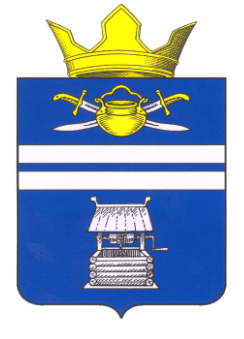 СОВЕТ НАРОДНЫХ ДЕПУТАТОВЧИЛЕКОВСКОГО СЕЛЬСКОГО ПОСЕЛЕНИЯ КОТЕЛЬНИКОВСКОГО МУНИЦИПАЛЬНОГО РАЙОНАВОЛГОГРАДСКОЙ ОБЛАСТИот  22.08. 2018 г.                                                                               № 113/133аРЕШЕНИЕО внесение изменений в «правила Благоустройства территории, обеспечения чистоты и порядка в Чилековском сельском поселении»В соответствии с Федеральным законом от 06 октября 2003 года № 131-ФЗ «Об общих принципах организации местного самоуправления в Российской Федерации», Законом Волгоградской области от 10.07.2018 № 83-ОД «О порядке определения органами местного самоуправления границ прилегающих территорий», Уставом Чилековского сельского поселения Котельниковского муниципального района, с целью создания и сохранения благоприятных условий проживания населения, поддержания надлежащего уровня благоустройства на территории Чилековского сельского поселения Котельниковского муниципального района,  Совет народных депутатов  Чилековского сельского поселения решил:1. Внести в Решение Совета народных депутатов Чилековского сельского поселения от 25.10.2017 г № 89/106   «Об утверждении Правил благоустройства территории, обеспечения чистоты и порядка в Чилековском сельском поселении» (далее – Решение) следующие изменения и дополнения:1.1. Пункт 10 Части 2 Решения изложить в следующей редакции:«10. прилегающая территория - территория общего пользования, которая прилегает к зданию, строению, сооружению, земельному участку в случае, если такой земельный участок образован, и границы, которой определены правилами благоустройства территории муниципального образования»;1.2. Пункт 1.1. Части 2 Решения дополнить пунктами 48-52  следующего содержания:«48. Территории общего пользования - территории, которыми беспрепятственно пользуется неограниченный круг лиц (в том числе площади, улицы, проезды, набережные, береговые полосы водных объектов общего пользования, скверы, бульвары)»;«49. Границы прилегающей территории - местоположение прилегающей территории, установленное посредством определения координат характерных точек ее границ»;«50. Внутренняя часть границ прилегающей территории - часть границ прилегающей территории, непосредственно примыкающая к границе здания, строения, сооружения, земельного участка, в отношении которых установлены границы прилегающей территории, то есть являющаяся их общей границей»;«51. Внешняя часть границ прилегающей территории - часть границ прилегающей территории, не примыкающая непосредственно к зданию, строению, сооружению, земельному участку, в отношении которых установлены границы прилегающей территории, то есть не являющаяся их общей границей»;«52. Площадь прилегающей территории - площадь геометрической фигуры, образованной проекцией границ прилегающей территории на горизонтальную плоскость».1.3. Часть 2 Решения дополнить пунктом 1.2 следующего содержания:«1.2. Установление порядка определения границ прилегающих территорий1. Границы прилегающих территорий определяются правилами благоустройства территории муниципального образования Волгоградской области (далее - правила благоустройства) в случае, если правилами благоустройства предусмотрено участие, в том числе финансовое, собственников и (или) иных законных владельцев зданий, строений, сооружений, земельных участков (за исключением собственников и (или) иных законных владельцев помещений в многоквартирных домах, земельные участки под которыми не образованы или образованы по границам таких домов) в содержании прилегающих территорий.2. Границы прилегающей территории определяются в отношении территорий общего пользования, которые прилегают (то есть имеют общую границу) к зданию, строению, сооружению, земельному участку в случае, если такой земельный участок образован (далее - земельный участок), в зависимости от расположения зданий, строений, сооружений, земельных участков в существующей застройке, вида их разрешенного использования и фактического использования, их площади и протяженности указанной общей границы, а также иных требований настоящего Закона.3. В границы прилегающих территорий не включаются дороги, проезды и другие объекты транспортной инфраструктуры, парки, скверы, бульвары, береговые полосы, а также иные территории, содержание которых является обязанностью собственника и (или) правообладателя расположенного на них имущества в соответствии с законодательством Российской Федерации или договором.4. Границы прилегающей территории определяются с учетом следующих ограничений:1) в отношении каждого здания, строения, сооружения, земельного участка могут быть установлены границы только одной прилегающей территории, в том числе границы, имеющие один замкнутый контур или два непересекающихся замкнутых контура;2) установление общей прилегающей территории для двух и более зданий, строений, сооружений, земельных участков, за исключением случаев, когда здание, строение, сооружение или земельный участок, в том числе объект коммунальной инфраструктуры, предназначены исключительно для обеспечения функционирования другого здания, строения, сооружения, земельного участка, в отношении которых определяются границы прилегающей территории, не допускается;3) не допускается пересечение границ прилегающих территорий;4) внутренняя часть границ прилегающей территории устанавливается по границе здания, строения, сооружения, земельного участка, в отношении которых определяются границы прилегающей территории;5) при определении границ прилегающей территории не допускается вклинивание, вкрапливание, изломанность границ, чересполосица.5. Границы прилегающей территории отображаются на схеме границ прилегающей территории на кадастровом плане территории (далее - схема границ прилегающей территории). В схеме границ прилегающей территории также указываются кадастровый номер и адрес здания, строения, сооружения, земельного участка, в отношении которых установлены границы прилегающей территории, площадь прилегающей территории, условный номер прилегающей территории.Схема границ прилегающей территории составляется в масштабе 1:500 или 1:1000 с использованием системы координат, применяемой при ведении Единого государственного реестра недвижимости.6. Подготовка схемы границ прилегающей территории обеспечивается в соответствии с настоящим Законом уполномоченным органом местного самоуправления муниципального образования Волгоградской области за счет средств местного бюджета в порядке, установленном бюджетным законодательством.Схема границ прилегающей территории может быть подготовлена в соответствии с настоящим Законом физическими и (или) юридическими лицами за счет их средств.7. Форма схемы границ прилегающей территории, требования к ее подготовке устанавливаются органом исполнительной власти Волгоградской области, уполномоченным в сфере градостроительной деятельности и архитектуры на территории Волгоградской области.8. Установление и изменение границ прилегающей территории осуществляется путем утверждения уполномоченным органом местного самоуправления муниципального образования Волгоградской области схемы границ прилегающей территории.9. Утвержденные схемы границ прилегающих территорий публикуются в порядке, установленном для официального опубликования муниципальных правовых актов, и размещаются на официальном сайте муниципального образования Волгоградской области в информационно-телекоммуникационной сети "Интернет".2. Настоящее решение вступаю в силу со дня официального обнародования.Глава ЧилековскогоСельского поселения                                                                          А.А.Авдеев